Applicant Resume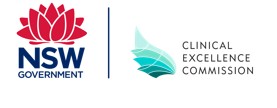 CEC People Partners - Application FormPlease email the completed application form and one-page resume toCEC-PersonCenteredCare@health.nsw.gov.auCEC People Partners - Application FormPlease email the completed application form and one-page resume toCEC-PersonCenteredCare@health.nsw.gov.auName:Email: Phone:Address:Please write a short statement about what inspires you to be a voice for change with the CEC Partnering with People for Safety & Quality teamPlease write a short statement about the personal strengths and attributes you bring to the team to enable safe, quality, person centred health carePlease share 1-2 of your top ideas for improving the NSW Healthcare system